Síra a její vlastnostiPracovní list je určen pro žáky 2. stupně ZŠ a žáky SŠ. Jeho cílem je získat základní poznatky o vlastnostech síry a jejích sloučenin.Pokus: Hoření síry________________________________________________________Jakou barvou plamene síra hoří?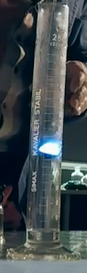 …………………………… ……………...Doplň tabulku:Doplň tabulku:.Co jsem se touto aktivitou naučil(a):………………………………………………………………………………………………………………………………………………………………………………………………………………………………………………………………………………………………………………………………………………………NázevZnačkaBarvaSkupenstvíTři sloučeninyPoužitíSíraVzorecChemický názevTriviální názevCuSO4. 5 H2Ohexahydrát síranu vápenatéhooleum